Any District  I.S.D.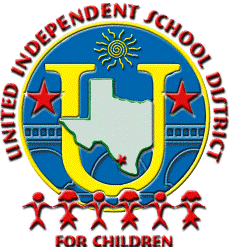 Career and Technical EducationProgram Evaluation:  2015-2016Name:Campus:Date:Please indicate the cluster in which you teach:Please indicate the cluster in which you teach:Please indicate the cluster in which you teach:Please indicate the cluster in which you teach:Include the following attachments:#3 Lesson plan:  integration#4 Conference attendance#5 Special Populations training#6 Lesson plan#10 ATC Certification#12 Syllabi#13 Flyer Non-traditional enrollments#15 Example non-discrimination statement#18 Spanish/English flyer for promoting programs#20 CTSO Student RosterAgriculture Food & TechnologyHealth ScienceInclude the following attachments:#3 Lesson plan:  integration#4 Conference attendance#5 Special Populations training#6 Lesson plan#10 ATC Certification#12 Syllabi#13 Flyer Non-traditional enrollments#15 Example non-discrimination statement#18 Spanish/English flyer for promoting programs#20 CTSO Student RosterBusiness, Management and AdministrationScience, Technology, Engineering & MathInclude the following attachments:#3 Lesson plan:  integration#4 Conference attendance#5 Special Populations training#6 Lesson plan#10 ATC Certification#12 Syllabi#13 Flyer Non-traditional enrollments#15 Example non-discrimination statement#18 Spanish/English flyer for promoting programs#20 CTSO Student RosterFinanceManufacturingInclude the following attachments:#3 Lesson plan:  integration#4 Conference attendance#5 Special Populations training#6 Lesson plan#10 ATC Certification#12 Syllabi#13 Flyer Non-traditional enrollments#15 Example non-discrimination statement#18 Spanish/English flyer for promoting programs#20 CTSO Student RosterMarketing, Sales & ServiceArchitecture & ConstructionInclude the following attachments:#3 Lesson plan:  integration#4 Conference attendance#5 Special Populations training#6 Lesson plan#10 ATC Certification#12 Syllabi#13 Flyer Non-traditional enrollments#15 Example non-discrimination statement#18 Spanish/English flyer for promoting programs#20 CTSO Student RosterInformation TechnologyArts, A/V Technology and CommunicationsInclude the following attachments:#3 Lesson plan:  integration#4 Conference attendance#5 Special Populations training#6 Lesson plan#10 ATC Certification#12 Syllabi#13 Flyer Non-traditional enrollments#15 Example non-discrimination statement#18 Spanish/English flyer for promoting programs#20 CTSO Student RosterEducation and TrainingLaw, Public Safety, Corrections and SecurityInclude the following attachments:#3 Lesson plan:  integration#4 Conference attendance#5 Special Populations training#6 Lesson plan#10 ATC Certification#12 Syllabi#13 Flyer Non-traditional enrollments#15 Example non-discrimination statement#18 Spanish/English flyer for promoting programs#20 CTSO Student RosterHuman ServicesGovernment and Public AdministrationInclude the following attachments:#3 Lesson plan:  integration#4 Conference attendance#5 Special Populations training#6 Lesson plan#10 ATC Certification#12 Syllabi#13 Flyer Non-traditional enrollments#15 Example non-discrimination statement#18 Spanish/English flyer for promoting programs#20 CTSO Student RosterHospitality and TourismTransportation, Distribution and LogisticsInclude the following attachments:#3 Lesson plan:  integration#4 Conference attendance#5 Special Populations training#6 Lesson plan#10 ATC Certification#12 Syllabi#13 Flyer Non-traditional enrollments#15 Example non-discrimination statement#18 Spanish/English flyer for promoting programs#20 CTSO Student RosterCourses taught:Note:  This evaluation is subject to Federal and State audit.  Please be accurate and complete all questions.  You may type your answers or use ink.Note:  This evaluation is subject to Federal and State audit.  Please be accurate and complete all questions.  You may type your answers or use ink.Note:  This evaluation is subject to Federal and State audit.  Please be accurate and complete all questions.  You may type your answers or use ink.Yes/NoDo you have documentation that you are teaching all of the TEKS for the classes that you teach?Please indicate where you document this:Do you involve business and industry in your program? Please provide examples (i.e. guest speakers, job shadowing, mentoring, career day).Do you provide opportunities in your CTE programs to integrate academic and technical instruction to improve student learning?Attach a lesson plan that documents an integration activity (project where you worked with academic teacher or TAKS integration).Have you attended the professional improvement conference for your program area? If yes, attach copy of your certificate of attendance.  If no, make plans to attend the conference this summer.Have you received training on strategies to improve student performance for special populations?  Please attach copy of certificate.Have you used these strategies to instruct special population students in your program?If yes, please attach an example of a lesson plan that documents usage of these strategies.  (Lesson plan may be the same one used in #4).7. Please fill out tables below with your student demographics for the 2013-2014 school year:7. Please fill out tables below with your student demographics for the 2013-2014 school year:7. Please fill out tables below with your student demographics for the 2013-2014 school year:7. Please fill out tables below with your student demographics for the 2013-2014 school year:7. Please fill out tables below with your student demographics for the 2013-2014 school year:7. Please fill out tables below with your student demographics for the 2013-2014 school year:7. Please fill out tables below with your student demographics for the 2013-2014 school year:7. Please fill out tables below with your student demographics for the 2013-2014 school year:8. In the chart provided, fill out the information to compare your individual student demographics with your campus’s makeup of students in special populations (ELL, Special Education, Economic Disadvantaged)8. In the chart provided, fill out the information to compare your individual student demographics with your campus’s makeup of students in special populations (ELL, Special Education, Economic Disadvantaged)8. In the chart provided, fill out the information to compare your individual student demographics with your campus’s makeup of students in special populations (ELL, Special Education, Economic Disadvantaged)8. In the chart provided, fill out the information to compare your individual student demographics with your campus’s makeup of students in special populations (ELL, Special Education, Economic Disadvantaged)8. In the chart provided, fill out the information to compare your individual student demographics with your campus’s makeup of students in special populations (ELL, Special Education, Economic Disadvantaged)YES/NOYES/NOYES/NO9. Do you participate in the district’s articulation programs?  9. Do you participate in the district’s articulation programs?  Give an example of a project that you use to provide rigor to your articulated classes.Give an example of a project that you use to provide rigor to your articulated classes.10. Are you certified to teach ATC statewide articulated courses?  If so, print certificate from ATC website and attach.10. Are you certified to teach ATC statewide articulated courses?  If so, print certificate from ATC website and attach.Certificate expiration date:Certificate expiration date:11. Do you register and approve your students in the CATEMA program?  List number of students.11. Do you register and approve your students in the CATEMA program?  List number of students.CTE Dept. Head Initials_______ CATEMA Program registration complete Fall 2012_______ CATEMA Program registration complete May 2013CTE Dept. Head Initials_______ CATEMA Program registration complete Fall 2012_______ CATEMA Program registration complete May 201312. Is your course curriculum aligned with postsecondary course curriculum to improve the rigor and effectiveness of your CTE dual credit programs? 12. Is your course curriculum aligned with postsecondary course curriculum to improve the rigor and effectiveness of your CTE dual credit programs? Attach syllabi.Attach syllabi.13. Do you have a marketing brochure/flyer to increase public awareness of dual credit opportunities, as well as for increasing nontraditional enrollments in your programs?13. Do you have a marketing brochure/flyer to increase public awareness of dual credit opportunities, as well as for increasing nontraditional enrollments in your programs?Attach flyer/brochure.Attach flyer/brochure.14. How do you use student performance-based data to address the needs of special populations in your classes who have not met TAKS expectations?14. How do you use student performance-based data to address the needs of special populations in your classes who have not met TAKS expectations?Give examples.Give examples.15. Do you include the statement of nondiscrimination on publications and other materials that you distribute to students and parents?15. Do you include the statement of nondiscrimination on publications and other materials that you distribute to students and parents?Attach an exampleAttach an example16. Is your classroom readily accessible to persons who are mobility impaired?16. Is your classroom readily accessible to persons who are mobility impaired?If no, provide recommendations for access for mobility impaired.If no, provide recommendations for access for mobility impaired.17. Does your program require changing rooms, showers, or restroom facilities for your CTE students?  If yes, are they comparable to those provided students of the other gender.17. Does your program require changing rooms, showers, or restroom facilities for your CTE students?  If yes, are they comparable to those provided students of the other gender.18. Are the promotional materials used for your courses available in English and Spanish?18. Are the promotional materials used for your courses available in English and Spanish?Attach flyer/brochure.Attach flyer/brochure.19. Do you participate in the Admission, Review, and Dismissal (ARD) committee process when a student who qualifies for special education services is considered for placement in your program?19. Do you participate in the Admission, Review, and Dismissal (ARD) committee process when a student who qualifies for special education services is considered for placement in your program?20. Do you sponsor a Career and Technology Student Organization (CTSO)?  If yes, indicate which organization.  Attach student roster.FFA       BPA     FBLA     FCCLA     TAFE     HOSA     DECA     TSA     SKILLS USA     NTHS20. Do you sponsor a Career and Technology Student Organization (CTSO)?  If yes, indicate which organization.  Attach student roster.FFA       BPA     FBLA     FCCLA     TAFE     HOSA     DECA     TSA     SKILLS USA     NTHS20. Do you sponsor a Career and Technology Student Organization (CTSO)?  If yes, indicate which organization.  Attach student roster.FFA       BPA     FBLA     FCCLA     TAFE     HOSA     DECA     TSA     SKILLS USA     NTHS20. Do you sponsor a Career and Technology Student Organization (CTSO)?  If yes, indicate which organization.  Attach student roster.FFA       BPA     FBLA     FCCLA     TAFE     HOSA     DECA     TSA     SKILLS USA     NTHS20. Do you sponsor a Career and Technology Student Organization (CTSO)?  If yes, indicate which organization.  Attach student roster.FFA       BPA     FBLA     FCCLA     TAFE     HOSA     DECA     TSA     SKILLS USA     NTHS20. Do you sponsor a Career and Technology Student Organization (CTSO)?  If yes, indicate which organization.  Attach student roster.FFA       BPA     FBLA     FCCLA     TAFE     HOSA     DECA     TSA     SKILLS USA     NTHS21. If you do not sponsor a CTSO, how do you develop student leadership in your classes?21. If you do not sponsor a CTSO, how do you develop student leadership in your classes?Provide examples:Provide examples:Provide examples:Provide examples:22. Do you teach a Work-Based Learning (WBL) program?  Do you ensure that you do not enter into any arrangement with a business that discriminates on the basis of gender, race, color, national origin, or disability in recruitment, hiring, placement, assignment to work tasks, hours of employment, levels of responsibility, or in pay.22. Do you teach a Work-Based Learning (WBL) program?  Do you ensure that you do not enter into any arrangement with a business that discriminates on the basis of gender, race, color, national origin, or disability in recruitment, hiring, placement, assignment to work tasks, hours of employment, levels of responsibility, or in pay.Please explain:Please explain:Please explain:Please explain:23. Do you provide opportunities for students in your program to attain advanced industry certifications and licensures?23. Do you provide opportunities for students in your program to attain advanced industry certifications and licensures?If yes, please indicate certification programs that you provide:If yes, please indicate certification programs that you provide:If yes, please indicate certification programs that you provide:If yes, please indicate certification programs that you provide:24. How do you integrate labor market data and workforce trends into your programs to provide students with technical knowledge and skills essential for high skill, high wage careers.24. How do you integrate labor market data and workforce trends into your programs to provide students with technical knowledge and skills essential for high skill, high wage careers.Please provide examples:Please provide examples:Please provide examples:Please provide examples:25. Does your program provide students with opportunities to enter into nontraditional training and employment?25. Does your program provide students with opportunities to enter into nontraditional training and employment?Please provide examples:Please provide examples:Please provide examples:Please provide examples:26. Are you providing a Practicum or Internship for your Juniors, Seniors or Advanced?26. Are you providing a Practicum or Internship for your Juniors, Seniors or Advanced?If yes, list examples:If yes, list examples:If yes, list examples:If yes, list examples:27. Do you have a complete, current Inventory List?YES/NOYES/NOPlease attach.Please attach.Please attach.Teacher’s Signature:Date: